附件1：山东女子学院中青网校通讯社报名表姓    名申请部门能否调剂是  否姓    名申请部门学院推荐是  否联系电话QQ学院年级专业职务特长特长个人简介与作品（可附页）个人简介与作品（可附页）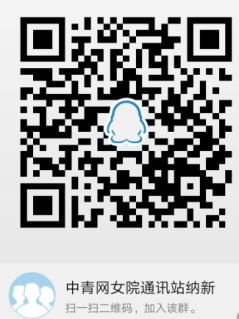 扫码加入扫码加入扫码加入扫码加入扫码加入